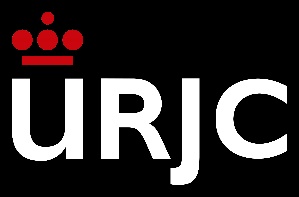 Guía de Estudio Introducción a la Empresa IIGrado en Administración de Empresas Modalidad SemipresencialProfesora y autora:Luisa Eugenia Reyes Recio©2023 Autoras Luisa Eugenia Reyes Recio. Algunos derechos reservados Este documento se distribuye bajo la licencia “Atribución-CompartirIgual 4.0 Internacional” de Creative Commons, disponible en https://creativecommons.org/licenses/by-sa/4.0/deed.es PRESENTACIÓN DE LA ASIGNATURAEl objetivo principal de la asignatura es ampliar y complementar el estudio de la empresa que se ha realizado en la asignatura de Introducción a la Empresa I. En este sentido, el objetivo se centra en el análisis de las áreas funcionales típicas de toda empresa, lugar donde los alumnos van a prestar sus servicios profesionales, fundamentalmente. Se pretende que el alumno comprenda y analice la tarea básica de la dirección en cada una de las funciones empresariales. Se trata, por tanto, de formar a profesionales que además de adquirir la competencia técnica específica, posean una formación personal y humana que les permita desenvolverse y relacionarse adecuadamente en su trabajo en función del departamento, área o sección en el que presten sus servicios.La importancia de la asignatura radica en la adquisición de conocimiento y competencias directivas que los alumnos podrán desarrollar desde una perspectiva económica y empresarial, más cercana a las situaciones empresariales cotidianas, permitiendo una visión multidisciplinar de las tareas a desarrollar por los nuevos graduados. Se proporciona la visión empresarial necesaria para el desarrollo de profesional como directivo de cualquier empresa.Para el desarrollo de la asignatura no existen requisitos previos, si bien sería deseable que el estudiante posea ciertas habilidades y características para el mejor aprovechamiento de la misma, como pueden ser:•La capacidad para trabajar en equipo•La capacidad de comunicación oral y escrita•La habilidad para desarrollar el trabajo de forma autónoma•La capacidad de adaptación a los cambios y situacionesCOMPETENCIAS Capacidad para dirigir las operaciones y organizar la producciónComprensión de las operaciones financieras que tienen lugar en el ámbito empresarialCapacidad para resolver problemas de valoración financiera tanto de decisiones de financiación como de inversión empresarialCapacidad para evaluar el mercado y el entorno integrado dentro del sistema de información del marketingConocer y aplicar los fundamentos de la Dirección de InnovaciónConocer y aplicar los fundamentos de la Dirección del conocimiento y del Talento. Capacidad de aplicación de los conocimientos teóricos, metodológicos y de las técnicas adquiridas en el proceso de formaciónCapacidad para utilizar herramientas de naturaleza cuantitativa en la toma de decisiones empresarialesCONTENIDOS OBJETO DE ESTUDIO DE LA ASIGNATURATEMA 1. LA DIRECCIÓN DE LA PRODUCCIÓN1.1 El subsistema de producción y operaciones en la empresa: la función de producción1.2 La Dirección de Producción y Operaciones1.2.1. Objetivos de la función de producción1.2.2. Decisiones estratégicas y tácticas1.3 La planificación y control de proyectos: el método PERTTEMA 2: LA DIRECCIÓN FINANCIERA2.1 La dirección financiera. Los conceptos de Inversión y financiación2.2 Los objetivos de rentabilidad y riesgo en las decisiones sobre inversiones2.3 Los modelos de selección de inversiones:2.3.1 Métodos estáticos: el plazo de recuperación2.3.2 Métodos dinámicos: el valor actualizado neto (VAN) y la tasa interna de rentabilidad (TIR)2.4 Los problemas en el análisis de las inversiones2.5 El análisis de inversiones en ambiente de riesgo: árboles de decisión2.6 Las fuentes de financiación y su coste:2.6.1. La financiación interna o autofinanciación2.6.2. La financiación externa propia y ajena2.6.3. El coste de los recursos financierosTEMA 3. LA DIRECCIÓN DE MARKETING3.1 El concepto y la evolución del Marketing3.2 El análisis del mercado:3.2.1 La investigación de mercados3.2.2 El comportamiento del consumidor3.2.3 La segmentación de mercados3.3. El diseño de las acciones de marketing: producto, precio, distribución y comunicaciónTEMA 4. LA DIRECCIÓN DE LA INNOVACIÓN4.1. La definición de innovación4.2. Los tipos de innovación: clasificaciones4.3. Diferencia entre los conceptos de conocimiento, ciencia, tecnología e investigación y desarrollo (I+D)4.4. Los derechos de propiedad y las formas de protección de los activos intangibles en España: patentes, modelos de utilidad, diseño industrial, marcas y nombres comerciales4.5. Las herramientas y dinámicas utilizadas en la innovación empresarialTEMA 5. LA DIRECCIÓN ESTRATÉGICA DE RECURSOS HUMANOS5.1 El capital humano como fuente de ventaja competitiva5.2 La gestión de recursos humanos por competencias5.3 El análisis de puestos como herramienta básica5.4 Las nuevas tendencias la gestión del conocimiento y el talentoPLAN DOCENTE  0 Presentación de la asignaturaConocer con detalle el alcance y funcionamiento de la asignatura Revisar detenidamente la Guía Docente y la Guía de Estudio Visualizar el vídeo de presentación de la asignaturaParticipar en la videoconferencia inicial para contactar con el profesor y el resto de compañeros 	Contenidos	A través de la herramienta de videoconferencia de Microsoft Team, disponible en Aula Virtual, realizaremos la videoconferencia inicial de la asignatura. Se os informará con más detalle de este evento, a través del calendario de la asignatura. Esta videoconferencia inicial servirá para entrar en el detalle de la asignatura, tener un primer contacto, y atender a las dudas y consultas que pudieses tener una vez revisada la guía de estudio, los contenidos y las actividades evaluables programadas. 	Actividades	Videoconferencia inicial  1 DIRECCIÓN DE LA PRODUCCIÓN 	Objetivos	Los objetivos de este tema son:Analizar la función que cumple el subsistema de producción en la empresa.Identificar los objetivos y las decisiones que hay que tomar para una correcta dirección del subsistema de producción.Analizar de qué forma el producto (bien o servicio) condiciona la estrategia de producción.Conocer el efecto de la introducción de las tecnologías de información en el sistema productivo.Conocer la producción Justo a Tiempo.Conocer los conceptos de productividad y calidad, así como sus instrumentos de medida.Conocer cómo medir la eficiencia del sistema productivo mediante la productividad.Conocer, diseñar e interpretar los instrumentos de gestión y control de proyectos: los gráficos Pert. 	Contenidos	1.1 El subsistema de producción y operaciones en la empresa: la función de producción	Analizar cómo la función de producción es un componente vital de cualquier empresa, interrelacionándose con otros subsistemas como marketing, finanzas, y recursos humanos.1.2 La Dirección de Producción y Operaciones	Profundizar en el rol y responsabilidades de la dirección de producción y operaciones, destacando su importancia para la eficiencia y la eficacia organizacional.1.2.1 Objetivos de la función de producción	Identificar y explicar los objetivos clave de la función de producción, como la maximización de la eficiencia, la mejora de la calidad, y la optimización de recursos.1.2.2 Decisiones estratégicas y tácticasDiferenciar entre decisiones estratégicas (a largo plazo) y tácticas (a corto plazo) en la gestión de producción y operaciones. 	Actividades y Estrategias didácticas	Fichero de actividades del tema 1 a disposición de los estudiantes en aula virtualAventura educativa en Dirección de la ProducciónTaller de creación de productos de éxito  2 DIRECCIÓN DE MARKETING 	Objetivos	Conocer el significado del marketing y su evolución.Analizar las funciones de la dirección de marketing en la empresa.Analizar la importancia del análisis de mercado para el posterior diseño de las acciones del marketing.Conocer el comportamiento del consumidor para poder satisfacer adecuadamente sus necesidades.Analizar la importancia de la segmentación de mercados.Conocer las variables de marketing 	Contenidos	2.1.  Concepto y evolución del Marketing.2.2.  El análisis de mercados2.2.1.  La Investigación de mercados.2.2.2.  El Comportamiento del Consumidor.2.2.3.  La Segmentación de Mercados.2.3 El diseño de las acciones de marketing: producto, precio, distribución y comunicación	Actividades y Estrategias didácticas	Fichero de actividades del tema 2 a disposición de los estudiantes en aula virtualAventura educativa en Dirección de MarketingConstrucción de Proto persona o perfil del cliente  3 DIRECCIÓN DE LA INNOVACIÓN 	Objetivos	Son objetivos de este tema: Analizar la función que cumple la innovación en el desarrollo empresarial,Identificar los tipos de innovación y su impacto en la empresaClasificar las innovaciones en función de su impacto en el mercado y la utilización de la tecnologíaConceptualizar los distintos ámbitos de la innovación y sus camposConocer las formas de protección de la innovación  	Contenidos	La definición de la innovaciónTipos de innovación: clasificaciones Diferencias de conceptos de conocimiento, ciencia, tecnología e investigación y desarrollo (I+D)Los derechos de propiedad y las formas de protección de los activos intangibles en España, patentes, modelos de utilidad, diseño industrial, marcas y nombres comerciales	Actividades y Estrategias didácticas	Fichero de actividades del tema 3 a disposición de los estudiantes en aula virtualAventura educativa en Dirección de la innovaciónTaller de Design Thinking para la innovación  4 DIRECCIÓN FINANCIERA 	Objetivos	Con este tema el objetivo fundamental es que los alumnos y alumnas conozcan un plan de negocio y sus planes derivados. El plan de negocios es el documento base en el que se recogen y se justifican los aspectos fundamentales de la creación de una empresa, tanto desde el punto de vista del marketing, como de la producción u operaciones, recursos humanos, y de la actividad económica y jurídica.La Dirección financiera conceptos de inversión y financiaciónLos objetivos de rentabilidad y riesgo en las decisiones sobre inversiones Modelos de selección de inversionesMétodos estáticos: el plazo de recuperaciónMétodos dinámicos: el valor actual neto (VAN) y la tasa interna de rentabilidad (TIR)Los problemas en el análisis de las inversionesEl análisis de inversiones en ambiente de riesgo: árboles de decisiónLas fuentes de financiación y su costeLa financiación interna o autofinanciaciónLa financiación externa y ajenaEl coste de los recursos financierosFichero de actividades del tema 4 a disposición de los estudiantes en aula virtualAventura educativa en Dirección FinancieraEl uso de Excel como herramienta para el análisis de las inversiones  5 DIRECCIÓN ESTRATÉGICA DE LOS RECURSOS HUMANOS 	Objetivos	Analizar el capital humano en el seno de la teoría de Recursos y CapacidadesConocer las diferencias entre competencias y habilidadesAnalizar y comprender el modelo de gestión por competencias en los recursos humanosConocer las tendencias más actuales en las políticas de gestión del talentoEl capital humano como fuente de ventaja competitiva.La gestión de recursos humanos por competenciasEl análisis de los puestos de trabajoNuevas tendencias en la gestión de los recursos humanosFichero de actividades del tema 5 a disposición de los estudiantes en aula virtualAventura educativa en Dirección estratégica de los recursos humanosAssesment de competencias para la gestión del talentoMATERIALES Y SEGUIMIENTO DE LA ASIGNATURAA continuación, indicamos los materiales que tendrás disponible para guiarte en el aprendizaje y la consecución de competencias en esta asignatura. Encontrarás un compendio de información en formato libro denominado “Temario en abierto de la asignatura” en el que encontrarás el desarrollo de los temas y. Además, como información adicional encontraras el compendio de transparencias del curso. Por otro lado, tendrás también a tu disposición por cada uno de los temas una serie de podcast compuesto por entre 4 y 5 episodios cada uno. Adicionalmente todos los temas incluyen videos explicativos de los contenidos en los que siguiendo los materiales del temario en abierto se aclaran conceptos relevantes o se presentan contenidos que has de conocer para poder desarrollar una iniciativa empresarial. ACTIVIDADES PRÁCTICASEn cada uno de los temas recogidos en el Temario en abierto de la asignatura encontrarás un fichero de actividades que recogen actividades y casos prácticos para el desarrollo de diferentes habilidades y competencias de cada uno de los temas. REFERENCIASBibliografía básica Autor Iborra, M.; Dasi, A.; Dolz, C.; Ferrer, C. (2014). Fundamentos de Dirección de Empresas, Editorial ThomsonRobbins, S.; Coutler, M. (2005). Administración, Editorial Prentice Hall, octava edición, México.Cuervo García, Alvaro (2009). Administración de Empresas, Civitas.Bibliografía de consultaAguirre, A.A.; Castillo, A.M.; Tous, D. (1999). Administración de Organizaciones. Fundamentos y Aplicaciones, Pirámide, MadridRico García, M.G. y Sacristán Navarro, M. (2012) Fundamentos empresariales, Esic.Guía de Estudio Introducción a la Empresa IIGrado en Ciencia, Gestión e Ingeniería de ServiciosModalidades Presencial y SemipresencialProfesoras y autoras:Luisa Eugenia Reyes Recio, Modalidad Semipresencial©2023 Autoras Luisa Eugenia Reyes Recio. Algunos derechos reservados Este documento se distribuye bajo la licencia “Atribución-CompartirIgual 4.0 Internacional” de Creative Commons, disponible en https://creativecommons.org/licenses/by-sa/4.0/deed.es InicioFinDuración24-01-202424-01-20241ObjetivosObjetivosObjetivosInicioFinDuración23-01-202409-02-20418InicioFinDuración12-02-202401-03-202420InicioFinDuración04-03-202422-03-20418InicioFinDuración02-04-202419-04-202417InicioFinDuración22-04-202409-05-202418